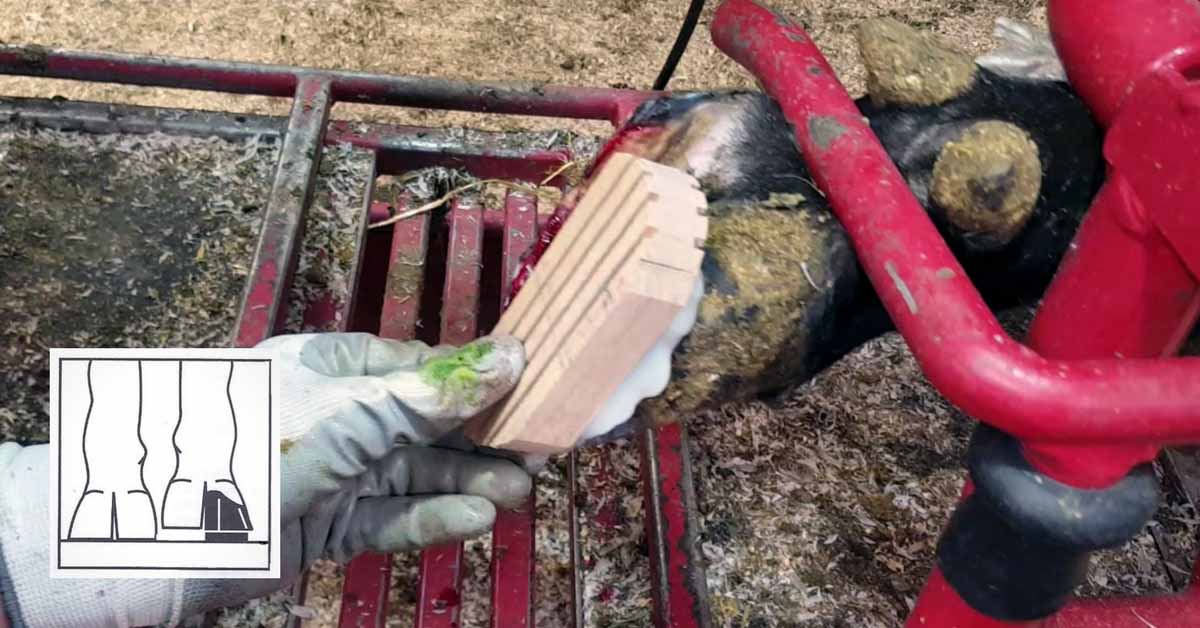 Hoof BlockingHoof BlockingObjectives A block is applied to the healthy claw to increase height and relieve pressure on the affected claw to promote healing Additional Equipment Required Blocks Glue Procedure The grinder can be used to lightly roughen the claw surface to improve adhesion of the glue Apply glue to the surface of the block and press it into place on the sole of the healthy claw The grinder can be used to modify the block if necessary to improve functionality 